04.05.2020r.-08.05.2020r.Barbara GąsiorekWitajcie Drodzy Uczniowie!Przypominam Wam Kochani, że ćwiczenia z języka angielskiego  pojawiają się tutaj w poniedziałki. W każdym momencie możecie wrócić do ćwiczeń.Wykonujcie  wszystkie zadania w książce i ćwiczeniach oraz w zeszycie. Czasem dostaniecie tu również zadania/materiały  dodatkowe, które nie są z Waszej książki i ćwiczeń. Jeśli nie masz książki i ćwiczeń w domu, wydrukuj ten scenariusz i wklej do zeszytu lub przepisuj odpowiedzi do zadań do zeszytu. W tym tygodniu dalej przerabiamy  wspólnie dział  5, który związany jest z jedzeniem. Scenariusz zajęć/ zadania na  tydzień : 04.05.2020r.-08.05.2020r.kl.2a- Lekcja 1- 04.05.2020r. (pon), Lekcja 2-06.05.2020r. (śr)kl.2b-Lekcja 1- 04.05.2020r. (pon), Lekcja 2- 07.05.2020r. (czw)Podręcznik ucznia - strona 59. Zadania: 1,3 i 4.Ćwiczenia ucznia - strony: 55 i 56.Zapisuj tematy do zeszytu.Lesson 1Topic:  Food - powtórzenie poznanego słownictwa.Powtórz poniższe słownictwo ( ustnie oraz zapisz każdy wyraz po angielsku w zeszycie pod tematem trzy razy):*Wymowę słów możesz również sprawdzić w Internecie.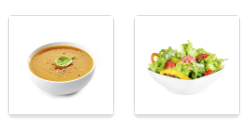 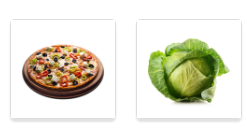       soup                     salad                    pizza                   cabbage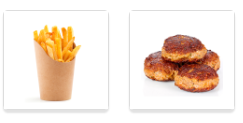 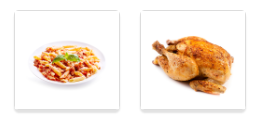     chips                    meatballs              pasta                     chickenPrzechodzimy do podręcznika.Podręcznik- strona 59. Zadania 1,3 i 4.Zadanie 1. Posłuchaj rymowanki „The lunch train”( train - pociąg). Numer nagrania:3.22. Nagranie znajdziesz, tak jak zawsze, na stronie www.macmillan.pl, w zakładce Strefa Ucznia, klasy 1-3 szkoły podstawowej. Jak widzisz, każdy wagonik pociagu zawiera/przewozi inne jedzenie. Posłuchaj rymowanki 2-3 razy, pokaż na obrazku wagoniki i spróbuj, jeśli chcesz, powiedziec rymowankę.*water-woda (wagonik 1)Zadanie 3. Posłuchaj nagrania. Numer nagrania:3.24. Posłuchaj co lubią jeść dzieci. Znajdź osobę, która mówi i wskaż potrawę, którą lubi.roast beef- pieczeń wołowachicken curry- kurczak curryfish and chips- ryba z frytkamiZadanie 4. Narysuj w zeszycie siebie, jedzącego potrawę, którą lubisz. Napisz co lubisz jeść - jedno zdanie.Przykład:I like (fish and chips).- Lubię rybę z frytkami.I love (roast beef). - Uwielbiam pieczeń wołową.Jeśli nie masz książki i ćwiczeń, wszystkie zadania zamieściłam dla ciebie poniżej.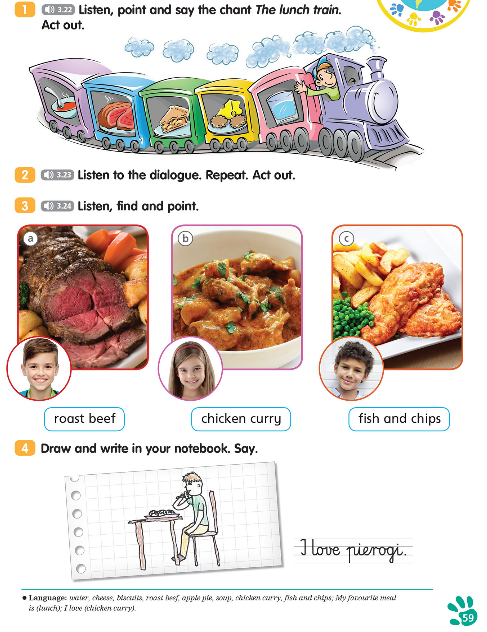 Lesson 2Topic: My meals. Moje posiłki w ciągu dnia. Ćwiczenia.Dzisiaj wykonaj zadania w swoich ćwiczeniach. Strony: 55 i 56, zadania: 1 i 2. Po zrobieniu zadań w ćwiczeniach, wyślij proszę stronę 55 (tylko tą stronę) do mnie (zrób wyraźne zdjęcie). Wyślij proszę ta stronę/kartę pracy do piątku - 08.05.2020r.Wyślij ćwiczenia na adres:barbara.gasiorek@lodygowice.edu.plW tytule maila wpisz swoje imię i nazwisko oraz klasę.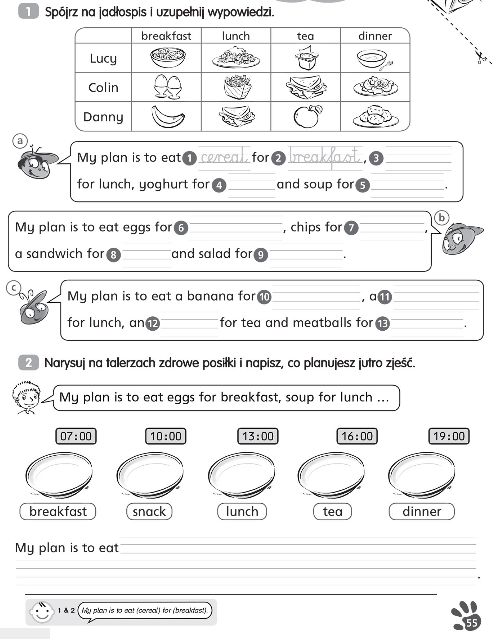 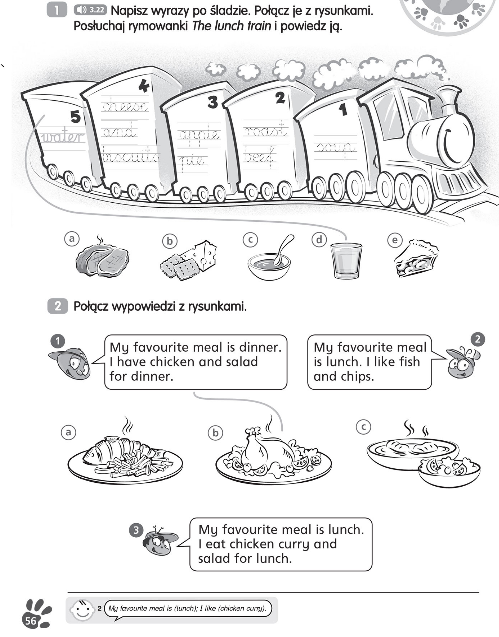 Powodzenia :-)